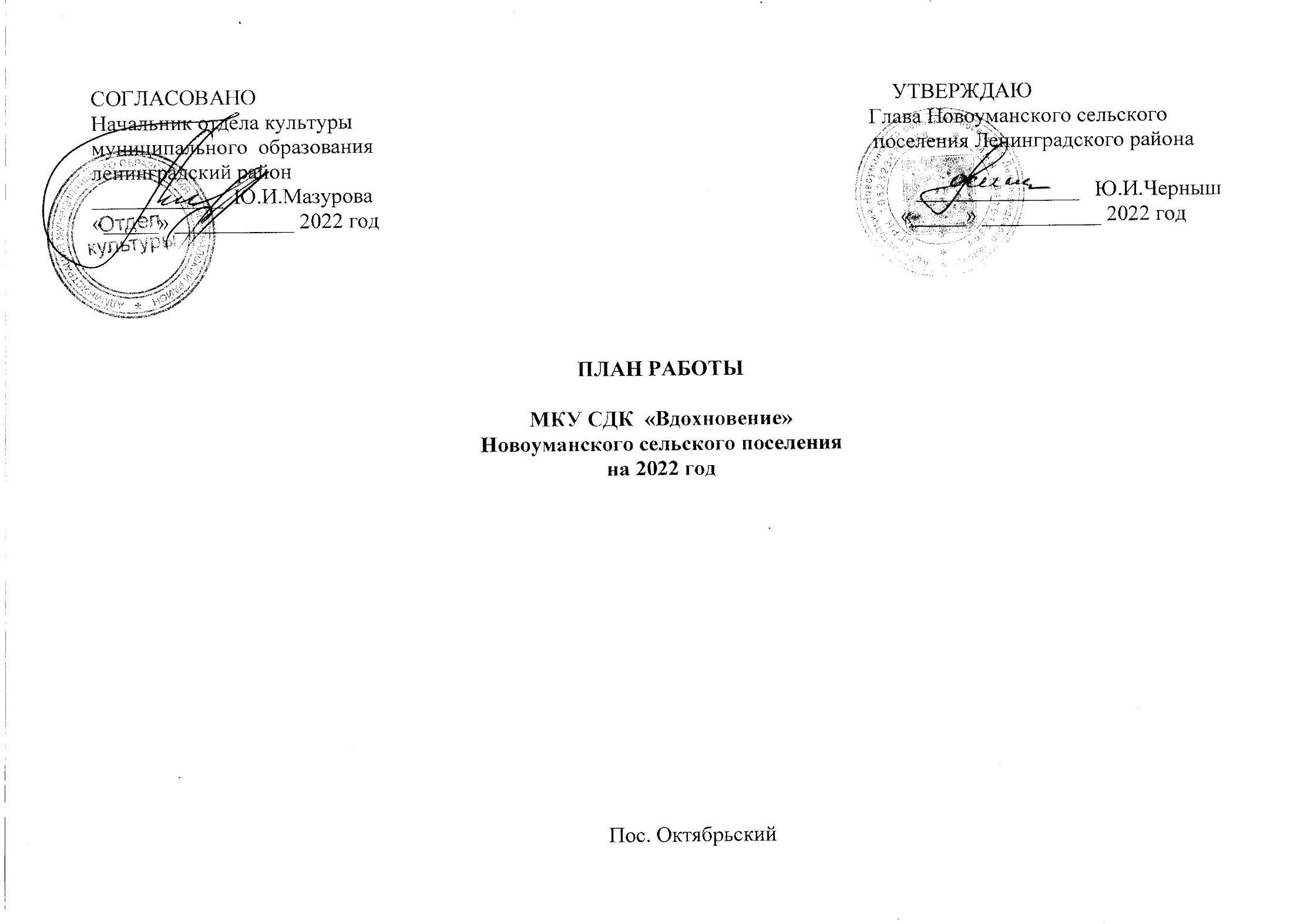 План работы МКУ СДК «Вдохновение» Новоуманского сельского поселения на 2022годIV Маркетинговая ,рекламно-информационная  и издательская деятельностьДиректор   МКУ СДК «Вдохновение»                                                                                          Н.И.Емельянова№п/п№п/пНаименованиемероприятияФорма массового мероприятияНаименованиемероприятияФорма массового мероприятияНаименованиемероприятияФорма массового мероприятияДата и место проведенияДата и место проведенияДата и место проведенияФ.И.О. ответственного за проведение мероприятия1122233341Региональные целевые программы  развития культуры1Региональные целевые программы  развития культуры1Региональные целевые программы  развития культуры1Региональные целевые программы  развития культуры1Региональные целевые программы  развития культуры1Региональные целевые программы  развития культуры1Региональные целевые программы  развития культуры1Региональные целевые программы  развития культуры1Региональные целевые программы  развития культуры11.Социально-значимые культурные мероприятия, акции и юбилейные события11.Социально-значимые культурные мероприятия, акции и юбилейные события11.Социально-значимые культурные мероприятия, акции и юбилейные события11.Социально-значимые культурные мероприятия, акции и юбилейные события11.Социально-значимые культурные мероприятия, акции и юбилейные события11.Социально-значимые культурные мероприятия, акции и юбилейные события11.Социально-значимые культурные мероприятия, акции и юбилейные события11.Социально-значимые культурные мероприятия, акции и юбилейные события11.Социально-значимые культурные мероприятия, акции и юбилейные событияВоенно- патриотическое воспитаниеВоенно- патриотическое воспитаниеВоенно- патриотическое воспитаниеВоенно- патриотическое воспитаниеВоенно- патриотическое воспитаниеВоенно- патриотическое воспитаниеВоенно- патриотическое воспитаниеВоенно- патриотическое воспитаниеВоенно- патриотическое воспитание2.12.1«900  дней   мужества, блокада   и  её  герои!» возложение цветов, посвящённое 79-й годовщине   прорыва  блокады  города Ленинграда , 78 й годовщине снятия блокады. «900  дней   мужества, блокада   и  её  герои!» возложение цветов, посвящённое 79-й годовщине   прорыва  блокады  города Ленинграда , 78 й годовщине снятия блокады. «900  дней   мужества, блокада   и  её  герои!» возложение цветов, посвящённое 79-й годовщине   прорыва  блокады  города Ленинграда , 78 й годовщине снятия блокады. 27.01.2022г. 27.01.2022г. 27.01.2022г. Директор Н.И.ЕмельяноваХуд.руководительО.Н.Волкова2.22.2«Ленинград – город герой» час мужества, посвящённый 79-й годовщине   прорыва  блокады  города Ленинграда, 78 й годовщине снятия блокады.   «Ленинград – город герой» час мужества, посвящённый 79-й годовщине   прорыва  блокады  города Ленинграда, 78 й годовщине снятия блокады.   «Ленинград – город герой» час мужества, посвящённый 79-й годовщине   прорыва  блокады  города Ленинграда, 78 й годовщине снятия блокады.   27.01.2022г. 27.01.2022г. 27.01.2022г. руководитель кружка Л.М.Белик2.32.3«Ты выстоял,  Великий   Сталинград!» информационная рубрика  79-ой годовщиной освобождения  Ленинградского района  и  79 – годовщиной разгрома  фашистов  под Сталинградом.                         «Ты выстоял,  Великий   Сталинград!» информационная рубрика  79-ой годовщиной освобождения  Ленинградского района  и  79 – годовщиной разгрома  фашистов  под Сталинградом.                         «Ты выстоял,  Великий   Сталинград!» информационная рубрика  79-ой годовщиной освобождения  Ленинградского района  и  79 – годовщиной разгрома  фашистов  под Сталинградом.                          02.02.2022г. 02.02.2022г. 02.02.2022г.Худ.руководительО.Н.Волкова2.42.4«В огне войны -  Кубань мы отстояли» тематическое мероприятие, посвященное освобождению Ленинградского района от немецко- фашистских захватчиков. «В огне войны -  Кубань мы отстояли» тематическое мероприятие, посвященное освобождению Ленинградского района от немецко- фашистских захватчиков. «В огне войны -  Кубань мы отстояли» тематическое мероприятие, посвященное освобождению Ленинградского района от немецко- фашистских захватчиков. февральфевральфевральХуд.РуководительО.Н.ВолковаДиректор Н.И.Емельянова2.52.5«Помяни нас Россия в февральскую стужу»,  тематическое мероприятие, посвящённое  Дню памяти  воинов – интернационалистов.«Помяни нас Россия в февральскую стужу»,  тематическое мероприятие, посвящённое  Дню памяти  воинов – интернационалистов.«Помяни нас Россия в февральскую стужу»,  тематическое мероприятие, посвящённое  Дню памяти  воинов – интернационалистов.15.02.2022 г.15.02.2022 г.15.02.2022 г.Худ.РуководительО.Н.Волкова2.62.6Выставка «Мой папа самый лучший», посвящённая Дню защитника ОтечестваВыставка «Мой папа самый лучший», посвящённая Дню защитника ОтечестваВыставка «Мой папа самый лучший», посвящённая Дню защитника Отечествафевраль февраль февраль Руководитель кружкаЛ.М.Белик2.72.7Тематический  концерт  «Держава армией крепка» , посвящённый  Дню защитника  Отечества.Тематический  концерт  «Держава армией крепка» , посвящённый  Дню защитника  Отечества.Тематический  концерт  «Держава армией крепка» , посвящённый  Дню защитника  Отечества.22.02.2022 года22.02.2022 года22.02.2022 годахуд. руководитель О.Н.Волковазав. детским сектором Л.Р.Конопелькинадиректор Н.И.Емельянова.  руководитель кружка Л.М.Беликзвукорежиссер А.В.Буряккостюмер  С.В.Садовая2.82.8Праздничная  дискотека, посвящённая  дню  Защитника   Отечества,  «Святое дело  - Родине  служить»Праздничная  дискотека, посвящённая  дню  Защитника   Отечества,  «Святое дело  - Родине  служить»Праздничная  дискотека, посвящённая  дню  Защитника   Отечества,  «Святое дело  - Родине  служить»22.02.2022года22.02.2022года22.02.2022годазвукорежиссер А.В.Буряк2.92.9«Служу России!» тематические мероприятия , приуроченные к весеннему и осеннему призыву в армию.«Служу России!» тематические мероприятия , приуроченные к весеннему и осеннему призыву в армию.«Служу России!» тематические мероприятия , приуроченные к весеннему и осеннему призыву в армию.апрельноябрьапрельноябрьапрельноябрьхуд. руководитель О.Н.Волкова2.102.10«В тот день солдатом стала вся страна» конкурс детских рисунков«В тот день солдатом стала вся страна» конкурс детских рисунков«В тот день солдатом стала вся страна» конкурс детских рисунков04.05.202204.05.202204.05.2022руководитель кружка Л.М.Белик2.112.11«Солдаты Великой  Победы»  фотовыставка «Солдаты Великой  Победы»  фотовыставка «Солдаты Великой  Победы»  фотовыставка с 04.05.2022 по 15.05.2022с 04.05.2022 по 15.05.2022с 04.05.2022 по 15.05.2022костюмер  С.В.Садовая2.122.12 Чтение произведений о ВОВ по радио в рамкахучастия в  Международной акции «Читаем детям о войне» Чтение произведений о ВОВ по радио в рамкахучастия в  Международной акции «Читаем детям о войне» Чтение произведений о ВОВ по радио в рамкахучастия в  Международной акции «Читаем детям о войне»06.05.2022г06.05.2022г06.05.2022гхуд. руководитель О.Н.Волкова2.132.13«Хранить вечно» «Связь поколений. Я – твоя память!» час истории«Хранить вечно» «Связь поколений. Я – твоя память!» час истории«Хранить вечно» «Связь поколений. Я – твоя память!» час истории06.05.202206.05.202206.05.2022зав. детским сектором Л.Р.Конопелькина2.142.14«Зажги  свечу памяти»Всероссийская  военно – патриотическая  акция.«Зажги  свечу памяти»Всероссийская  военно – патриотическая  акция.«Зажги  свечу памяти»Всероссийская  военно – патриотическая  акция.8.05.2022г.8.05.2022г.8.05.2022г.худ. руководитель О.Н.Волковазав. детским сектором Л.Р.Конопелькинадиректор Н.И.Емельянова.  руководитель кружка Л.М.Беликзвукорежиссер А.В.Буряккостюмер  С.В.Садовая2.152.15«Равнение  на  Победу».Парад, посвящённый Дню Победы, с участием учащихся СОШ №5«Равнение  на  Победу».Парад, посвящённый Дню Победы, с участием учащихся СОШ №5«Равнение  на  Победу».Парад, посвящённый Дню Победы, с участием учащихся СОШ №509.05.2022г.09.05.2022г.09.05.2022г.директор МКУ СДК «Вдохновение» Н.И.Емельянова. директор МБОУ СОШ №5 Н.Н.Цуркан2.162.16«Салют  Победы  не  померкнет» митинг, посвященный  77-ой  годовщине  Великой  Победы.«Салют  Победы  не  померкнет» митинг, посвященный  77-ой  годовщине  Великой  Победы.«Салют  Победы  не  померкнет» митинг, посвященный  77-ой  годовщине  Великой  Победы.09.05.2022г.09.05.2022г.09.05.2022г.худ. руководитель О.Н.Волковадиректор Н.И.Емельяновазвукорежиссер А.В.Буряк 2.172.17«Победой кончилась война»Литературно – музыкальная композиция, посвящённая  77-ой годовщине Великой  Победы.«Победой кончилась война»Литературно – музыкальная композиция, посвящённая  77-ой годовщине Великой  Победы.«Победой кончилась война»Литературно – музыкальная композиция, посвящённая  77-ой годовщине Великой  Победы.09.05.2022г.09.05.2022г.09.05.2022г. худ. руководитель О.Н.Волковазав. детским сектором Л.Р.Конопелькинадиректор Н.И.Емельянова.  руководитель кружка Л.М.Беликзвукорежиссер А.В.Буряккостюмер  С.В.Садовая2.182.18«Спасибо вам за мир» День памяти и скорби погибших в ВОВ тематическая программа«Спасибо вам за мир» День памяти и скорби погибших в ВОВ тематическая программа«Спасибо вам за мир» День памяти и скорби погибших в ВОВ тематическая программа22.06.202222.06.202222.06.2022зав. детским сектором Л.Р.Конопелькина2.192.19«Имя на обелиске»траурный митинг, посвященный Дню памяти и скорби«Имя на обелиске»траурный митинг, посвященный Дню памяти и скорби«Имя на обелиске»траурный митинг, посвященный Дню памяти и скорби22.06.2022г.22.06.2022г.22.06.2022г.худ. руководитель О.Н.Волковадиректор Н.И.Емельяновазвукорежиссер А.В.Буряк2.202.20«Свет подвига»Интеллектуальная игра, посвященная дню Героя Отечества«Свет подвига»Интеллектуальная игра, посвященная дню Героя Отечества«Свет подвига»Интеллектуальная игра, посвященная дню Героя Отечества09.12.2022г.09.12.2022г.09.12.2022г.руководитель кружка Л.М.Белик2.212.21« Гордимся славою героев»выставка рисунков « Гордимся славою героев»выставка рисунков « Гордимся славою героев»выставка рисунков с 01.12.2022 по 11.12.2022с 01.12.2022 по 11.12.2022с 01.12.2022 по 11.12.2022костюмер С.В.СадоваяПропаганда здорового образа жизни, профилактика негативных явлений в молодежной средеПропаганда здорового образа жизни, профилактика негативных явлений в молодежной средеПропаганда здорового образа жизни, профилактика негативных явлений в молодежной средеПропаганда здорового образа жизни, профилактика негативных явлений в молодежной средеПропаганда здорового образа жизни, профилактика негативных явлений в молодежной средеПропаганда здорового образа жизни, профилактика негативных явлений в молодежной средеПропаганда здорового образа жизни, профилактика негативных явлений в молодежной средеПропаганда здорового образа жизни, профилактика негативных явлений в молодежной средеПропаганда здорового образа жизни, профилактика негативных явлений в молодежной среде2.222.22Флэш-моб «Мы здоровью скажем, да!»Флэш-моб «Мы здоровью скажем, да!»Флэш-моб «Мы здоровью скажем, да!»15.01.202215.01.202215.01.2022руководитель кружка Л.М.Белик2.232.23«Ты должен это знать» информационный час «Ты должен это знать» информационный час «Ты должен это знать» информационный час 03.02.202203.02.202203.02.2022зав. детским сектором Л.Р.Конопелькина2.242.24«Давай обсудим» правовой час «Давай обсудим» правовой час «Давай обсудим» правовой час 10.03.202210.03.202210.03.2022зав. детским сектором Л.Р.Конопелькина2.252.25«Навстречу здоровью» тематическая программа«Навстречу здоровью» тематическая программа«Навстречу здоровью» тематическая программа11.03.202211.03.202211.03.2022зав. детским сектором Л.Р.Конопелькина2.262.26 «Не навреди себе» тематическое мероприятие  «Не навреди себе» тематическое мероприятие  «Не навреди себе» тематическое мероприятие 08.04.202208.04.202208.04.2022зав. детским сектором Л.Р.Конопелькина2.272.27«Сделай правильный выбор!» беседа«Сделай правильный выбор!» беседа«Сделай правильный выбор!» беседа05.04.202205.04.202205.04.2022зав. детским сектором Л.Р.Конопелькина2.282.28«Мы и Закон» игра-  викторина «Мы и Закон» игра-  викторина «Мы и Закон» игра-  викторина 19.05.202219.05.202219.05.2022зав. детским сектором Л.Р.Конопелькина2.292.29 «Азбука здоровья» час информации. «Азбука здоровья» час информации. «Азбука здоровья» час информации.20.05.202220.05.202220.05.2022зав. детским сектором Л.Р.Конопелькина2.302.30«Закон, защищающий тебя» правовая викторина «Закон, защищающий тебя» правовая викторина «Закон, защищающий тебя» правовая викторина 17.06.202217.06.202217.06.2022зав. детским сектором Л.Р.Конопелькина2.312.31«Быть здоровым, жить активно - это стильно, позитивно!» развлекательная программа на День молодежи«Быть здоровым, жить активно - это стильно, позитивно!» развлекательная программа на День молодежи«Быть здоровым, жить активно - это стильно, позитивно!» развлекательная программа на День молодежи25.06.202225.06.202225.06.2022звукорежиссер А.В.Буряк2.322.32«Вредные привычки. Как от них избавиться» час – здоровья«Вредные привычки. Как от них избавиться» час – здоровья«Вредные привычки. Как от них избавиться» час – здоровья08.07.202208.07.202208.07.2022зав. детским сектором Л.Р.Конопелькина2.332.33«Закон и порядок» час вопросов и ответов«Закон и порядок» час вопросов и ответов«Закон и порядок» час вопросов и ответов12.07.202212.07.202212.07.2022зав. детским сектором Л.Р.Конопелькина2.342.34 «Здоровый я – здоровая страна» -тематическая программа «Здоровый я – здоровая страна» -тематическая программа «Здоровый я – здоровая страна» -тематическая программа03.08.202203.08.202203.08.2022зав. детским сектором Л.Р.Конопелькина2.352.35«Я и Закон Краснодарского края № 1539» круглый стол«Я и Закон Краснодарского края № 1539» круглый стол«Я и Закон Краснодарского края № 1539» круглый стол05.08.202205.08.202205.08.2022зав. детским сектором Л.Р.Конопелькина2.362.36«Наш мир без террора» тематический вечер «Наш мир без террора» тематический вечер «Наш мир без террора» тематический вечер 02.09.202202.09.202202.09.2022зав. детским сектором Л.Р.Конопелькина2.372.37«Ты должен это знать» викторина 1539«Ты должен это знать» викторина 1539«Ты должен это знать» викторина 153908.09.202208.09.202208.09.2022зав. детским сектором Л.Р.Конопелькина2.382.38«Не навреди себе» тематическое мероприятие «Не навреди себе» тематическое мероприятие «Не навреди себе» тематическое мероприятие 04.10.202204.10.202204.10.2022зав. детским сектором Л.Р.Конопелькина2.392.39«Будем здоровы» информационный час о вреде курения «Будем здоровы» информационный час о вреде курения «Будем здоровы» информационный час о вреде курения 14.10.202214.10.202214.10.2022зав. детским сектором Л.Р.Конопелькина2.402.40 «Закон обо мне,  и мне о законе»  информационный час «Закон обо мне,  и мне о законе»  информационный час «Закон обо мне,  и мне о законе»  информационный час11.11.202211.11.202211.11.2022зав. детским сектором Л.Р.Конопелькина2.412.41 «Мы выбираем ЗОЖ!» тематическая программа  «Мы выбираем ЗОЖ!» тематическая программа  «Мы выбираем ЗОЖ!» тематическая программа 21.11.202221.11.202221.11.2022зав. детским сектором Л.Р.Конопелькина2.422.42«Вредное – зловредное» час полезного«Вредное – зловредное» час полезного«Вредное – зловредное» час полезного03.12.202203.12.202203.12.2022зав. детским сектором Л.Р.Конопелькина2.432.43«Каникулы не отменяют правила» час информации«Каникулы не отменяют правила» час информации«Каникулы не отменяют правила» час информации21.12.202221.12.202221.12.2022зав. детским сектором Л.Р.КонопелькинаДуховно- нравственное воспитаниеДуховно- нравственное воспитаниеДуховно- нравственное воспитаниеДуховно- нравственное воспитаниеДуховно- нравственное воспитаниеДуховно- нравственное воспитаниеДуховно- нравственное воспитаниеДуховно- нравственное воспитание2.44«Зимние забавы» новогодние конкурсы и развлечения«Зимние забавы» новогодние конкурсы и развлечения«Зимние забавы» новогодние конкурсы и развлечения02.01.2022г.02.01.2022г.02.01.2022г.зав. детским сектором Л.Р.Конопелькина2.45«Новогодние каникулы Дяди Федора» просмотр мультфильмов«Новогодние каникулы Дяди Федора» просмотр мультфильмов«Новогодние каникулы Дяди Федора» просмотр мультфильмов03.01.2022г.03.01.2022г.03.01.2022г.костюмер С.В.Садовая2.46«Мы танцуем и поем» новогодние хороводы«Мы танцуем и поем» новогодние хороводы«Мы танцуем и поем» новогодние хороводы04.01.2022г.04.01.2022г.04.01.2022г.руководитель кружка Л.М.Белик2.47«День перед Рождеством» познавательная программа«День перед Рождеством» познавательная программа«День перед Рождеством» познавательная программа05.01.2022г.05.01.2022г.05.01.2022г.худ. руководитель О.Н.Волкова2.48«Рождественские посиделки» тематическая программа«Рождественские посиделки» тематическая программа«Рождественские посиделки» тематическая программа07.01.2022г07.01.2022г07.01.2022гдиректор Н.И.Емельянова худ. руководитель О.Н.Волкова2.49Цикл книжно- иллюстративных выставок, стендов «Петр Первый- имя России»Цикл книжно- иллюстративных выставок, стендов «Петр Первый- имя России»Цикл книжно- иллюстративных выставок, стендов «Петр Первый- имя России»30.01- 30.05.202230.01- 30.05.202230.01- 30.05.2022директор Н.И.Емельянова худ. руководитель О.Н.Волкова2.50«Нам жить и выбирать» правовая игра «Нам жить и выбирать» правовая игра «Нам жить и выбирать» правовая игра 16.02.202216.02.202216.02.2022руководитель кружка Л.М.Белик2.51«Масленичные потехи» уличное гуляние«Масленичные потехи» уличное гуляние«Масленичные потехи» уличное гуляние05.03.202205.03.202205.03.2022руководитель кружка Л.М.Белик2.52«Вальс цветов» тематический концерт к Международному женскому дню 8 Марта«Вальс цветов» тематический концерт к Международному женскому дню 8 Марта«Вальс цветов» тематический концерт к Международному женскому дню 8 Марта07.03.202207.03.202207.03.2022 худ. руководитель О.Н.Волковазав. детским сектором Л.Р.Конопелькинадиректор Н.И.Емельянова.  руководитель кружка Л.М.Беликзвукорежиссер А.В.Буряккостюмер  С.В.Садовая2.53«Путешествие по родному краю» игра -путешествие«Путешествие по родному краю» игра -путешествие«Путешествие по родному краю» игра -путешествие18.03.202218.03.202218.03.2022зав. детским сектором Л.Р.Конопелькина2.54«В плену искусства» мероприятие, посвященное Дню работников культуры«В плену искусства» мероприятие, посвященное Дню работников культуры«В плену искусства» мероприятие, посвященное Дню работников культурымартмартмартдиректор Н.И.Емельянова2.55«День всех смешинок» тематическая программа, посвящённая Дню смеха. Познавательно-развлекательное мероприятие«День всех смешинок» тематическая программа, посвящённая Дню смеха. Познавательно-развлекательное мероприятие«День всех смешинок» тематическая программа, посвящённая Дню смеха. Познавательно-развлекательное мероприятие01.04.202201.04.202201.04.2022зав. детским сектором Л.Р.Конопелькина2.56«В космос всем открыта дверь – свои знания проверь» познавательная программа ко Дню космонавтики«В космос всем открыта дверь – свои знания проверь» познавательная программа ко Дню космонавтики«В космос всем открыта дверь – свои знания проверь» познавательная программа ко Дню космонавтики12.04. 202212.04. 202212.04. 2022руководитель кружка Л.М. Белик2.57«Пасхальное чудо» мастер – класс по изготовлению пасхальных  венков  «Пасхальное чудо» мастер – класс по изготовлению пасхальных  венков  «Пасхальное чудо» мастер – класс по изготовлению пасхальных  венков  22.04.202222.04.202222.04.2022костюмер С.В.Садовая2.58«Библионочь- 2022» мероприятие в рамках Всероссийской акции«Библионочь- 2022» мероприятие в рамках Всероссийской акции«Библионочь- 2022» мероприятие в рамках Всероссийской акцииапрельапрельапрельдиректор Н.И.ЕмельяноваР.А.Лощенова2.59«А за окном весна» вечер отдыха.«А за окном весна» вечер отдыха.«А за окном весна» вечер отдыха.01.05.202201.05.202201.05.2022худ. руководитель О.Н.Волковазвукорежиссер А.В.Буряк2.60«Милый край- Кубанский край!» тематическая программа«Милый край- Кубанский край!» тематическая программа«Милый край- Кубанский край!» тематическая программа20.05.202220.05.202220.05.2022руководитель кружка Л.М.Белик2.61«Дом вести- не лапти плести»Выставка – совет к дню семьи«Дом вести- не лапти плести»Выставка – совет к дню семьи«Дом вести- не лапти плести»Выставка – совет к дню семьимай.май.май.костюмер С.В.Садовая 2.62«Отец русского флота» выставка ДПИ, к 350- летию со дня рождения Петра 1  «Отец русского флота» выставка ДПИ, к 350- летию со дня рождения Петра 1  «Отец русского флота» выставка ДПИ, к 350- летию со дня рождения Петра 1  30.05 – 30.06.202230.05 – 30.06.202230.05 – 30.06.2022костюмер С.В.Садовая 2.63«Здравствуй солнечное лето!» театрализованное представление«Здравствуй солнечное лето!» театрализованное представление«Здравствуй солнечное лето!» театрализованное представление01.06.2022г.01.06.2022г.01.06.2022г.зав. детским сектором Л.Р.Конопелькина2.64 «Маленькие дети на большой планете»развлекательная программа. «Маленькие дети на большой планете»развлекательная программа. «Маленькие дети на большой планете»развлекательная программа.01.06.2022г01.06.2022г01.06.2022гзав. детским сектором Л.Р.Конопелькина2.65 «Прыг –скок» Воробьиная дискотека «Прыг –скок» Воробьиная дискотека «Прыг –скок» Воробьиная дискотека01.06.202201.06.202201.06.2022звукорежиссер А.В.Буряк2.66«Разноцветное лето» цикл мероприятий по организации летней занятости детей«Разноцветное лето» цикл мероприятий по организации летней занятости детей«Разноцветное лето» цикл мероприятий по организации летней занятости детейИюнь-август 2022г.Июнь-август 2022г.Июнь-август 2022г. худ. руководитель О.Н.Волковазав. детским сектором Л.Р.Конопелькинадиректор Н.И.Емельянова.  руководитель кружка Л.М.Беликзвукорежиссер А.В.Буряккостюмер  С.В.Садовая2.67«Широка страна моя родная!»Тематическая концертная программа ко Дню России«Широка страна моя родная!»Тематическая концертная программа ко Дню России«Широка страна моя родная!»Тематическая концертная программа ко Дню России11.06.2022г.11.06.2022г.11.06.2022г. худ. руководитель О.Н.Волковазав. детским сектором Л.Р.Конопелькинадиректор Н.И.Емельянова.  руководитель кружка Л.М.Беликзвукорежиссер А.В.Буряккостюмер  С.В.Садовая2.68Музыкально – развлекательная программа «Мы вместе»Музыкально – развлекательная программа «Мы вместе»Музыкально – развлекательная программа «Мы вместе»25.06.202225.06.202225.06.2022зав. детским сектором Л.Р.Конопелькина2.69«День семейного творчества» творческая мастерская«День семейного творчества» творческая мастерская«День семейного творчества» творческая мастерская07.07.2022г.07.07.2022г.07.07.2022г.костюмер С.В.Садовая 2.70  «Наша крепкая семья» игровая программа ко Дню  семьи, любви и верности.  «Наша крепкая семья» игровая программа ко Дню  семьи, любви и верности.  «Наша крепкая семья» игровая программа ко Дню  семьи, любви и верности.08.07.202208.07.202208.07.2022зав. детским сектором Л.Р.Конопелькина2.71«Семья моя крепость» дискотека ко Дню семьи«Семья моя крепость» дискотека ко Дню семьи«Семья моя крепость» дискотека ко Дню семьи08.07.202208.07.202208.07.2022звукорежиссер А.В.Буряк2.72«Люблю тебя мой край родной!» рисунок на асфальте«Люблю тебя мой край родной!» рисунок на асфальте«Люблю тебя мой край родной!» рисунок на асфальте14.07.202214.07.202214.07.2022костюмер С.В.Садовая 2.73«Кубань казачья» фотовыставка«Кубань казачья» фотовыставка«Кубань казачья» фотовыставка01.08- 16.09.202201.08- 16.09.202201.08- 16.09.2022костюмер С.В.Садовая 2.74«Время и память»информационный час, посвященный Первой Мировой войне«Время и память»информационный час, посвященный Первой Мировой войне«Время и память»информационный час, посвященный Первой Мировой войне01.08.2022г.01.08.2022г.01.08.2022г.директор Н.И.Емельянова2.75«Фильмы о Кубани» кинолекция«Фильмы о Кубани» кинолекция«Фильмы о Кубани» кинолекция10.08.202210.08.202210.08.2022звукорежиссер А.В.Буряк2.76 «Второй спас, яблочко припас»игровая программа «Второй спас, яблочко припас»игровая программа «Второй спас, яблочко припас»игровая программаавгуст 2022август 2022август 2022зав. детским сектором Л.Р.Конопелькина2.77«Природные фантазии»выставка поделок из природного материала«Природные фантазии»выставка поделок из природного материала«Природные фантазии»выставка поделок из природного материалаавгуст 2022август 2022август 2022костюмер С.В.Садовая2.78«Белый, синий, красный»час информации на День Российского флага«Белый, синий, красный»час информации на День Российского флага«Белый, синий, красный»час информации на День Российского флагаавгуст 2022август 2022август 2022руководитель кружка Л.М. Белик2.79Праздничный концерт ко Дню посёлка «Милый  сердцу  уголок»Праздничный концерт ко Дню посёлка «Милый  сердцу  уголок»Праздничный концерт ко Дню посёлка «Милый  сердцу  уголок»август 2022август 2022август 2022 худ. руководитель О.Н.Волковазав. детским сектором Л.Р.Конопелькинадиректор Н.И.Емельянова.  руководитель кружка Л.М.Беликзвукорежиссер А.В.Буряккостюмер  С.В.Садовая2.80«Путешествие в страну забытых игр» игровая программа«Путешествие в страну забытых игр» игровая программа«Путешествие в страну забытых игр» игровая программасентябрь 2022сентябрь 2022сентябрь 2022руководитель кружка Л.М. Белик2.81«Дети за мирное небо» выставка рисунков«Дети за мирное небо» выставка рисунков«Дети за мирное небо» выставка рисунков02.09.202202.09.202202.09.2022костюмер С.В.Садовая2.82«Трагедия Беслана» слайд- презентация с последующим обсуждением«Трагедия Беслана» слайд- презентация с последующим обсуждением«Трагедия Беслана» слайд- презентация с последующим обсуждением03.09. 202203.09. 202203.09. 2022зав. детским сектором Л.Р.Конопелькина2.83«Кубань- Родина моя!» концертная программа,  посвящённая 85-ой годовщине со дня образования Краснодарского края.«Кубань- Родина моя!» концертная программа,  посвящённая 85-ой годовщине со дня образования Краснодарского края.«Кубань- Родина моя!» концертная программа,  посвящённая 85-ой годовщине со дня образования Краснодарского края.10.09.202210.09.202210.09.2022 худ. руководитель О.Н.Волковазав. детским сектором Л.Р.Конопелькинадиректор Н.И.Емельянова.  руководитель кружка Л.М.Беликзвукорежиссер А.В.Буряккостюмер  С.В.Садовая2.84«Открытка для бабули» выставка детских рисунков«Открытка для бабули» выставка детских рисунков«Открытка для бабули» выставка детских рисунков26.09.-09.10.202226.09.-09.10.202226.09.-09.10.2022руководитель кружка Л.М. Белик2.85«Славим возраст золотой» вечер- поздравление, посвященный Дню пожилого человека«Славим возраст золотой» вечер- поздравление, посвященный Дню пожилого человека«Славим возраст золотой» вечер- поздравление, посвященный Дню пожилого человека01.10.2022г.01.10.2022г.01.10.2022г.худ. руководитель О.Н.Волкова2.86«Вся жизнь театр» интеллектуально- познавательная игра к 200 летию со дня рождения Островского«Вся жизнь театр» интеллектуально- познавательная игра к 200 летию со дня рождения Островского«Вся жизнь театр» интеллектуально- познавательная игра к 200 летию со дня рождения Островскогооктябрь 2022октябрь 2022октябрь 2022руководитель кружка Л.М. Белик2.87 «Осенняя фантазия»Выставка поделок из природного материала «Осенняя фантазия»Выставка поделок из природного материала «Осенняя фантазия»Выставка поделок из природного материала01.10- 30.10 202201.10- 30.10 202201.10- 30.10 2022костюмер С.В.Садовая2.88« Край мой –гордость твоя»слайд - презентация , посвященная Дню кубанского казачества« Край мой –гордость твоя»слайд - презентация , посвященная Дню кубанского казачества« Край мой –гордость твоя»слайд - презентация , посвященная Дню кубанского казачестваоктябрьоктябрьоктябрьзвукорежиссер А.В.Буряк2.89«Мы едины!» фотовыставка ко Дню народного единства.«Мы едины!» фотовыставка ко Дню народного единства.«Мы едины!» фотовыставка ко Дню народного единства.ноябрьноябрьноябрькостюмер С.В.Садовая2.90«Согласие, единство, вера!»Тематическая концертнаяпрограмма, посвященная  Дню народного единства.«Согласие, единство, вера!»Тематическая концертнаяпрограмма, посвященная  Дню народного единства.«Согласие, единство, вера!»Тематическая концертнаяпрограмма, посвященная  Дню народного единства.03.11.2022г.03.11.2022г.03.11.2022г. худ. руководитель О.Н.Волковазав. детским сектором Л.Р.Конопелькинадиректор Н.И.Емельянова.  руководитель кружка Л.М.Беликзвукорежиссер А.В.Буряккостюмер  С.В.Садовая2.91«У мамы умелые руки» выставка работ декоративно- прикладного искусства ко Дню матери«У мамы умелые руки» выставка работ декоративно- прикладного искусства ко Дню матери«У мамы умелые руки» выставка работ декоративно- прикладного искусства ко Дню материноябрьноябрьноябрькостюмер  С.В.Садовая2.92«Звени  частушка!» конкурс частушек ко Дню матери.«Звени  частушка!» конкурс частушек ко Дню матери.«Звени  частушка!» конкурс частушек ко Дню матери.ноябрь ноябрь ноябрь руководитель кружка Л.М. Белик2.93«Мамины прекрасные глаза»Тематическая программа ко Дню матери «Мамины прекрасные глаза»Тематическая программа ко Дню матери «Мамины прекрасные глаза»Тематическая программа ко Дню матери 27.11.2022г.27.11.2022г.27.11.2022г. худ. руководитель О.Н.Волковазав. детским сектором Л.Р.Конопелькинадиректор Н.И.Емельянова.  руководитель кружка Л.М.Беликзвукорежиссер А.В.Буряккостюмер  С.В.Садовая2.94«День неизвестного солдата» беседа«День неизвестного солдата» беседа«День неизвестного солдата» беседа02.12.202202.12.202202.12.2022руководитель кружка Л.М. Белик2.95«Сильные духом»Информационный час к Дню инвалида«Сильные духом»Информационный час к Дню инвалида«Сильные духом»Информационный час к Дню инвалида03.12.2022г.03.12.2022г.03.12.2022г.худ. руководитель О.Н. Волкова2.96«Конституция – закон, по нему мы все живем!» информационный час«Конституция – закон, по нему мы все живем!» информационный час«Конституция – закон, по нему мы все живем!» информационный час10.12.202210.12.202210.12.2022зав. детским сектором Л.Р.Конопелькина2.97«Я люблю тебя, Россия!»информационная рубрика ко Дню Конституции РФ«Я люблю тебя, Россия!»информационная рубрика ко Дню Конституции РФ«Я люблю тебя, Россия!»информационная рубрика ко Дню Конституции РФ12.12.2022г.12.12.2022г.12.12.2022г.худ. руководитель О.Н. Волкова2.98«Новогодний калейдоскоп» выставка детских работ«Новогодний калейдоскоп» выставка детских работ«Новогодний калейдоскоп» выставка детских работдекабрьдекабрьдекабрькостюмер С.В.Садовая2.99«Хорошо, что каждый год к нам приходит Новый Год» новогодняя музыкальная игровая программа для детей«Хорошо, что каждый год к нам приходит Новый Год» новогодняя музыкальная игровая программа для детей«Хорошо, что каждый год к нам приходит Новый Год» новогодняя музыкальная игровая программа для детейдекабрьдекабрьдекабрьзав. детским сектором Л.Р.Конопелькина2.100«Новый год у ворот» новогодний огонек.«Новый год у ворот» новогодний огонек.«Новый год у ворот» новогодний огонек.декабрьдекабрьдекабрьхуд. руководитель О.Н. Волкова2.101«Карнавальная ночь» театрализованное новогоднее представление«Карнавальная ночь» театрализованное новогоднее представление«Карнавальная ночь» театрализованное новогоднее представлениедекабрьдекабрьдекабрьдиректор Н.И.Емельянова.  Культурно-нравственное наследиеКультурно-нравственное наследиеКультурно-нравственное наследиеКультурно-нравственное наследиеКультурно-нравственное наследиеКультурно-нравственное наследиеКультурно-нравственное наследиеКультурно-нравственное наследие2.102«Русский этнограф, путешественник, писатель»информационный час по биографии В.К.Арсеньева«Русский этнограф, путешественник, писатель»информационный час по биографии В.К.Арсеньева21.01.2022г21.01.2022г21.01.2022гЗвукорежиссер А.В.БурякХуд.руководительО.Н.ВолковаЗвукорежиссер А.В.БурякХуд.руководительО.Н.Волкова2.103«Жизнь отданная Дальнему Востоку» фотовыставка к 150 летию со дня рождения В.К. Арсеньева«Жизнь отданная Дальнему Востоку» фотовыставка к 150 летию со дня рождения В.К. Арсеньевас 10.03 по 20.03. 2022с 10.03 по 20.03. 2022с 10.03 по 20.03. 2022костюмер С.В.Садоваякостюмер С.В.Садовая2.104«Путешествие по сказкам Мамина – Сибирика» игра - викторина«Путешествие по сказкам Мамина – Сибирика» игра - викторина14.04.2022г14.04.2022г14.04.2022гХуд.руководительО.Н.ВолковаХуд.руководительО.Н.Волкова2.105«Первый император России» познавательная беседа посвященная 350 летию рождения Петра Первого«Первый император России» познавательная беседа посвященная 350 летию рождения Петра Первого22.04.202222.04.202222.04.2022зав. детским сектором Л.Р.Конопелькиназав. детским сектором Л.Р.Конопелькина2.106«Великий царь и реформатор» познавательная беседа«Великий царь и реформатор» познавательная беседа15.05.202215.05.202215.05.2022руководитель кружка Л.М. Беликруководитель кружка Л.М. Белик2.107«От куда пришли буквы»Познавательный час, посвященный Дню славянской письменности и культуры«От куда пришли буквы»Познавательный час, посвященный Дню славянской письменности и культуры24.05 202224.05 202224.05 2022костюмер С.В.Садоваякостюмер С.В.Садовая2.108«Аленушкины сказки» конкурс рисунков к 170 летию  Д.Н.Мамина -Сибиряка«Аленушкины сказки» конкурс рисунков к 170 летию  Д.Н.Мамина -Сибиряка24.06.2022г.24.06.2022г.24.06.2022г.Зав.дет.секторомЛ.Р.КонопелькинаЗав.дет.секторомЛ.Р.Конопелькина2.109«Люблю тебя, Петра творенья!» слайд- обзор по Санкт-Петербургу«Люблю тебя, Петра творенья!» слайд- обзор по Санкт-Петербургу20.08.202220.08.202220.08.2022директор Н.И.Емельяновадиректор Н.И.Емельянова2.110День станицы ЛенинградскойДень станицы ЛенинградскойсентябрьсентябрьсентябрьХуд.руководительО.Н.Волкова директор Н.И.ЕмельяноваХуд.руководительО.Н.Волкова директор Н.И.Емельянова2.111«Великие географические открытия в эпоху Петра Первого» тематическое мероприятие«Великие географические открытия в эпоху Петра Первого» тематическое мероприятие27.10.202227.10.202227.10.2022Худ.руководительО.Н.ВолковаХуд.руководительО.Н.Волкова2.112«Ночь искусств» тематическое мероприятие«Ночь искусств» тематическое мероприятиеноябрь ноябрь ноябрь  худ. руководитель О.Н.Волковазав. детским сектором Л.Р.Конопелькинадиректор Н.И.Емельянова.  руководитель кружка Л.М.Беликзвукорежиссер А.В.Буряккостюмер  С.В.Садовая худ. руководитель О.Н.Волковазав. детским сектором Л.Р.Конопелькинадиректор Н.И.Емельянова.  руководитель кружка Л.М.Беликзвукорежиссер А.В.Буряккостюмер  С.В.Садовая2.113«Искусство объединяет» выставка работ декоративно- прикладного искусства«Искусство объединяет» выставка работ декоративно- прикладного искусстваноябрьноябрьноябрькостюмер  С.В.Садоваякостюмер  С.В.СадоваяРайонные , краевые фестивали и конкурсыРайонные , краевые фестивали и конкурсыРайонные , краевые фестивали и конкурсыРайонные , краевые фестивали и конкурсыРайонные , краевые фестивали и конкурсыРайонные , краевые фестивали и конкурсыРайонные , краевые фестивали и конкурсыРайонные , краевые фестивали и конкурсы2.114Участие в районном фестивале народного творчества «Кубанская музыкальная весна – 2022» Участие в районном фестивале народного творчества «Кубанская музыкальная весна – 2022» маймаймайдиректор Н.И.Емельяновадиректор Н.И.Емельянова2.115Участие  в конкурсе учреждений культуры на  лучшую постановку работы по организации летнего отдыха и занятости детей в летний периодУчастие  в конкурсе учреждений культуры на  лучшую постановку работы по организации летнего отдыха и занятости детей в летний периодМай-сентябрьМай-сентябрьМай-сентябрьзав. детским сектором Л.Р.Конопелькиназав. детским сектором Л.Р.Конопелькина2.116Участие в фестивалях и праздниках на территории ГАУК КК «Выставочный комплекс «Атамань»Участие в фестивалях и праздниках на территории ГАУК КК «Выставочный комплекс «Атамань»Май-октябрь(по согласованию)Май-октябрь(по согласованию)Май-октябрь(по согласованию)директор Н.И.Емельяновахуд. руководитель О.Н.Волковадиректор Н.И.Емельяновахуд. руководитель О.Н.Волкова2.117Участие в районном и краевом этапах краевого конкурса клубных учреждений на лучшую постановку работы по сокращению потребления наркотиков, привлечение несовершеннолетних, в том числе находящихся в социально опасном положении и (или) иной трудной жизненной ситуации, к занятиям в клубах, способствующим их приобщению к ценностям отечественной и мировой культурыУчастие в районном и краевом этапах краевого конкурса клубных учреждений на лучшую постановку работы по сокращению потребления наркотиков, привлечение несовершеннолетних, в том числе находящихся в социально опасном положении и (или) иной трудной жизненной ситуации, к занятиям в клубах, способствующим их приобщению к ценностям отечественной и мировой культурыоктябрь- ноябрьоктябрь- ноябрьоктябрь- ноябрьзав. детским сектором Л.Р.Конопелькиназав. детским сектором Л.Р.Конопелькина2.118Участие в муниципальном фестивале «Супер папа»Участие в муниципальном фестивале «Супер папа»май - октябрьмай - октябрьмай - октябрьдиректор Н.И.Емельяновахуд. руководитель О.Н.Волковадиректор Н.И.Емельяновахуд. руководитель О.Н.ВолковаIII. Финансово –экономическая и  контрольно-ревизионная деятельностьIII. Финансово –экономическая и  контрольно-ревизионная деятельностьIII. Финансово –экономическая и  контрольно-ревизионная деятельностьIII. Финансово –экономическая и  контрольно-ревизионная деятельностьIII. Финансово –экономическая и  контрольно-ревизионная деятельностьIII. Финансово –экономическая и  контрольно-ревизионная деятельностьIII. Финансово –экономическая и  контрольно-ревизионная деятельностьIII. Финансово –экономическая и  контрольно-ревизионная деятельность3.13.1Использование  субсидий  по обеспечению поэтапного  повышения  уровня  средней заработной платы  работникам  муниципальных учреждений  культуры в рамках государственной  программы Краснодарского края «Развитие культуры»Использование  субсидий  по обеспечению поэтапного  повышения  уровня  средней заработной платы  работникам  муниципальных учреждений  культуры в рамках государственной  программы Краснодарского края «Развитие культуры»Использование  субсидий  по обеспечению поэтапного  повышения  уровня  средней заработной платы  работникам  муниципальных учреждений  культуры в рамках государственной  программы Краснодарского края «Развитие культуры»Весь периодВесь периодО.А.Сердюк4.14.1Размещение на официальном  сайте учреждения  информации о проводимых мероприятиях и анонсах в МКУ СДК «Вдохновение» Размещение на официальном  сайте учреждения  информации о проводимых мероприятиях и анонсах в МКУ СДК «Вдохновение» Весь периодВесь периодВесь периодВесь периодзвукорежиссер А.В.Бурякзвукорежиссер А.В.Бурякзвукорежиссер А.В.Буряк4.24.2Публикация  информации о работе МКУ СДК «Вдохновение» и проводимых мероприятий в газете Новоуманского сельского поселения  «Поселковые вести»Публикация  информации о работе МКУ СДК «Вдохновение» и проводимых мероприятий в газете Новоуманского сельского поселения  «Поселковые вести»Весь периодВесь периодВесь периодВесь периодР.И.МихайленкоР.И.МихайленкоР.И.Михайленко4.34.3Создание мультимедийных продуктов Создание мультимедийных продуктов Согласно плана проводимых мероприятийСогласно плана проводимых мероприятийСогласно плана проводимых мероприятийСогласно плана проводимых мероприятийзвукорежиссер А.В.Бурякзвукорежиссер А.В.Бурякзвукорежиссер А.В.БурякV Международные  контракты и сотрудничество  с пограничными территориями  , сопредельными государствами и регионамиV Международные  контракты и сотрудничество  с пограничными территориями  , сопредельными государствами и регионамиV Международные  контракты и сотрудничество  с пограничными территориями  , сопредельными государствами и регионамиV Международные  контракты и сотрудничество  с пограничными территориями  , сопредельными государствами и регионамиV Международные  контракты и сотрудничество  с пограничными территориями  , сопредельными государствами и регионамиV Международные  контракты и сотрудничество  с пограничными территориями  , сопредельными государствами и регионамиV Международные  контракты и сотрудничество  с пограничными территориями  , сопредельными государствами и регионамиV Международные  контракты и сотрудничество  с пограничными территориями  , сопредельными государствами и регионамиV Международные  контракты и сотрудничество  с пограничными территориями  , сопредельными государствами и регионамиV Международные  контракты и сотрудничество  с пограничными территориями  , сопредельными государствами и регионамиV Международные  контракты и сотрудничество  с пограничными территориями  , сопредельными государствами и регионамиV1 Кадровая работаV1 Кадровая работаV1 Кадровая работаV1 Кадровая работаV1 Кадровая работаV1 Кадровая работаV1 Кадровая работаV1 Кадровая работаV1 Кадровая работаV1 Кадровая работаV1 Кадровая работа6.1Проведение инструктажей на рабочем месте по охране труда и пожарной безопасностиПроведение инструктажей на рабочем месте по охране труда и пожарной безопасностиПроведение инструктажей на рабочем месте по охране труда и пожарной безопасностиПроведение инструктажей на рабочем месте по охране труда и пожарной безопасностиПо отдельному графику По отдельному графику По отдельному графику По отдельному графику директор Н.И.Емельяновадиректор Н.И.Емельянова6.2Участие  в обучающих семинарахУчастие  в обучающих семинарахУчастие  в обучающих семинарахУчастие  в обучающих семинарахВесь период Весь период Весь период Весь период Работники СДКРаботники СДКV11Рассмотрение вопросов  на заседаниях коллегий, планерных совещаниях отдела культурыV11Рассмотрение вопросов  на заседаниях коллегий, планерных совещаниях отдела культурыV11Рассмотрение вопросов  на заседаниях коллегий, планерных совещаниях отдела культурыV11Рассмотрение вопросов  на заседаниях коллегий, планерных совещаниях отдела культурыV11Рассмотрение вопросов  на заседаниях коллегий, планерных совещаниях отдела культурыV11Рассмотрение вопросов  на заседаниях коллегий, планерных совещаниях отдела культурыV11Рассмотрение вопросов  на заседаниях коллегий, планерных совещаниях отдела культурыV11Рассмотрение вопросов  на заседаниях коллегий, планерных совещаниях отдела культурыV11Рассмотрение вопросов  на заседаниях коллегий, планерных совещаниях отдела культурыV11Рассмотрение вопросов  на заседаниях коллегий, планерных совещаниях отдела культурыV11Рассмотрение вопросов  на заседаниях коллегий, планерных совещаниях отдела культуры7.1Участие в совещаниях, проводимых отделом культуры Ленинградского районаУчастие в совещаниях, проводимых отделом культуры Ленинградского районаУчастие в совещаниях, проводимых отделом культуры Ленинградского районаУчастие в совещаниях, проводимых отделом культуры Ленинградского районаУчастие в совещаниях, проводимых отделом культуры Ленинградского районаежемесячноежемесячноежемесячнодиректор Н.И.Емельяновадиректор Н.И.ЕмельяноваV111 Совершенствование  законодательной  и нормативно-правовой  базы отрасли «Культура, искусство и кинематография»V111 Совершенствование  законодательной  и нормативно-правовой  базы отрасли «Культура, искусство и кинематография»V111 Совершенствование  законодательной  и нормативно-правовой  базы отрасли «Культура, искусство и кинематография»V111 Совершенствование  законодательной  и нормативно-правовой  базы отрасли «Культура, искусство и кинематография»V111 Совершенствование  законодательной  и нормативно-правовой  базы отрасли «Культура, искусство и кинематография»V111 Совершенствование  законодательной  и нормативно-правовой  базы отрасли «Культура, искусство и кинематография»V111 Совершенствование  законодательной  и нормативно-правовой  базы отрасли «Культура, искусство и кинематография»V111 Совершенствование  законодательной  и нормативно-правовой  базы отрасли «Культура, искусство и кинематография»V111 Совершенствование  законодательной  и нормативно-правовой  базы отрасли «Культура, искусство и кинематография»V111 Совершенствование  законодательной  и нормативно-правовой  базы отрасли «Культура, искусство и кинематография»V111 Совершенствование  законодательной  и нормативно-правовой  базы отрасли «Культура, искусство и кинематография»1X заседание ведомственных, координационных экспертных, консультационных и художественных  советов , комиссий1X заседание ведомственных, координационных экспертных, консультационных и художественных  советов , комиссий1X заседание ведомственных, координационных экспертных, консультационных и художественных  советов , комиссий1X заседание ведомственных, координационных экспертных, консультационных и художественных  советов , комиссий1X заседание ведомственных, координационных экспертных, консультационных и художественных  советов , комиссий1X заседание ведомственных, координационных экспертных, консультационных и художественных  советов , комиссий1X заседание ведомственных, координационных экспертных, консультационных и художественных  советов , комиссий1X заседание ведомственных, координационных экспертных, консультационных и художественных  советов , комиссий1X заседание ведомственных, координационных экспертных, консультационных и художественных  советов , комиссий1X заседание ведомственных, координационных экспертных, консультационных и художественных  советов , комиссий1X заседание ведомственных, координационных экспертных, консультационных и художественных  советов , комиссийХ Календарь знаменательных дат и личных юбилеевХ Календарь знаменательных дат и личных юбилеевХ Календарь знаменательных дат и личных юбилеевХ Календарь знаменательных дат и личных юбилеевХ Календарь знаменательных дат и личных юбилеевХ Календарь знаменательных дат и личных юбилеевХ Календарь знаменательных дат и личных юбилеевХ Календарь знаменательных дат и личных юбилеевХ Календарь знаменательных дат и личных юбилеевХ Календарь знаменательных дат и личных юбилеевХ Календарь знаменательных дат и личных юбилеев